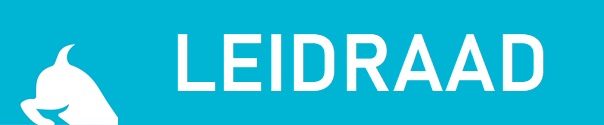 Adopteren via Lilly vzw, een leidraad.Je hebt een hondje geadopteerd bij LILLY vzw. Proficiat! Voor jou en je gezin gaat er vanaf dit moment veel veranderen. De hond komt namelijk in een vreemde situatie terecht met nieuwe mensen, geuren en indrukken, bovendien zal hij ook enorm moe zijn van de reis naar België.  Daarom zal de hond moeten wennen en dit wennen heeft nu eenmaal tijd nodig. Hoeveel tijd de hond exact nodig heeft is zeer afhankelijk van hond tot hond. Sommige honden zijn diezelfde week al geacclimatiseerd, terwijl andere honden soms maanden nodig hebben. (daarom onze sleutelwoorden: tijd, liefde, rust en geduld) Wanneer je de hond komt afhalen en je komt thuis, geef hem dan ook rustig de tijd te geven om zijn nieuwe omgeving in alle rust te ontdekken (spring er dus niet met zijn allen direct op, dwing je hond niet door hem bijvoorbeeld op te tillen). Kortom, laat je hond zelf beslissen of en hoe hij wil kennismaken. Het liefst zien wij dat de hond de eerste dagen niet alleen is. Jij bent momenteel de enige “houvast” dat de hond heeft in deze nieuwe omgeving. Ook de eerste nachten kunnen moeizaam verlopen. Wij raden daarom aan om in de buurt te blijven van de hond. Dit kan door bijvoorbeeld de deuren open te laten zodat hij je kan horen, op de zetel te slapen, te werken met een bench in de slaapkamer die u geleidelijk aan verder kan verplaatsen tot aan de gewenste slaapplaats…  Enkele algemene aandachtspuntenVergeet geen naamplaatje te maken voor aan de halsband van de hond. Aangezien de chip nog niet onmiddellijk omgezet is, kan de hond nog niet aan jullie gelinkt worden. Zou het ergste toch gebeuren en je hondje is gaan lopen, dan kan men je onmiddellijk contacteren! Neem de hond niet meteen mee naar allerlei nieuwe/drukke situaties (speelweide, plaatsen met veel volk of lawaai,...) Als je toch verkiest om met je hond te gaan wandelen, raden wij aan om de hond dubbel aan te lijnenHet is wenselijk om de halsband nooit uit te doen (zo is de identificatie mogelijk bij weglopen). Het harnasje mag wel uitgedaan worden. Dit dient namelijk enkel voor te gaan wandelen. Bouw het alleen thuisblijven rustig opGeef de hond zijn tijd om aan te passen en laat dus niet onmiddellijk veel volk op hondenbezoek komenVerlang niet dat je hond ‘commando’s’ kan Een persoonlijke training voor jou en je hond is altijd aan te raden om vertrouwen op te bouwen. Je wordt geholpen met problemen waar jullie tegenaan lopen en je leert je hond veel beter begrijpen. Doe dit echter niet onmiddellijk!Wij zijn niet meteen voorstander van de klassieke hondenschool, maar dit kan afhankelijk van de hond in kwestie zeker positieve resultaten geven. De hond is ter identificatie gechipt. Bij wet ben je verplicht om de chip van de hond binnen de 8 dagen na aankomst in België via je dierenarts te registreren (via DOGID).Heb geduld en overhaast NIETSZwijg niet tegen je hond, maar praat enthousiast/aanmoedigend tegen hem. Laat hem zien dat jij er voor hem bent. Voor meer informatie bekijk je best ook eens onze website: www.lillyvzw.be